July 21, 2014 through July 25, 2014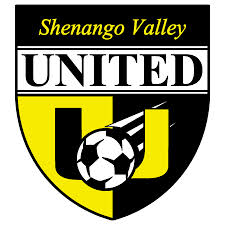 Sean Zippie is a graduate of Hickory’s 2010 class, captain of Hickory’s Soccer Team, Record holder for goals and assists, 2 time 1st Team All-Region, 2012 Hickory JV Soccer Coach and has a NSCAA Level 5 Diploma. “These trainings will not only improve player’s fundamentals but will also teach them advanced tactical play.”    -Sean ZippieRegistration:	           Player Name__________________________________________  Phone #_________________________Address______________________________________________________________________________Guardian Name(s):_____________________________________ Email:_____________________________Player Shirt Size    Youth:  S   M   L   XL   Adult:  S   M   L   XL    TOTAL AMOUNT ENCLOSED:$___________________ ☐ CHECK ☐ MONEY ORDERSend Payment to:Anne McGowan, Secretary SVSC626 Lorenwood DriveHermitage, PA  16148*If not a SVSC member the fee for the clinic is $55.00I understand that soccer is a contact sport that can result in serious or fatal injuries. I attest that I am a legal guardian of ________________, and give permission for her/him to participate in the clinic. I give permission to Shenango Valley Soccer Club to photograph my son/daughter ___________________________ for the purpose of promoting the Association via their web site: www.shenangovalleysoccer.com. If in the future I change my mind, I will present in writing the withdrawal of my permission.Location: Route 18 in Hermitage behind Chipotle and McDonald’s (across from mall) Guardian/Parent:_______________________________Date:___________________Age GroupTimeFee*Payable to:Boys & GirlsAges 8-105:30 to 6:50Everyday$35.00Shirt IncludedSVSCBoys & GirlsAges 11-147:00 to 9:00Mon Wed Fri$30.00Shirt IncludedSVSC